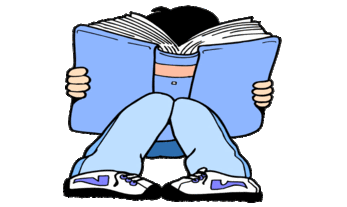 YEAR 3 HOME LEARNING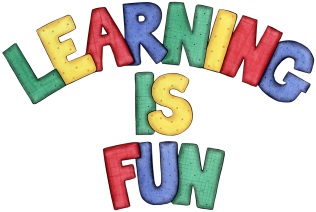 YEAR 3 HOME LEARNINGDate Set31/01/20Date Due05/02/20MathleticsThis week the children were finding telling time on an analogue clock challenging; especially when it came to distinguishing the different purposes of the long and short hand.  Please practice this at home! In addition, practice 2, 3, 4, 5, 8 and 10 times table as well as regrouping column method. All activities can be found on matheletics.com. Every child has their username and passwords in their reading records.Spelling WritingThis week children will be focusing on these words:bomb   climb   lamb   tomb   numb  doubt   debt   thumb   limb   subtle Writing Task:For your homework I would like you to research a Greek Myth. Write a summary about your chosen myth. I would like at least a page of writing. It should include:the datetitle summaryapostrophes to show contraction and possessionwriting in pastReadingRecommended daily reading time:KS2 20 minutes.Home Learning ProjectGreekPlease go to Greek Class Blog for Greek Home LearningGreek Class - St Cyprian's Greek Orthodox Primary Academy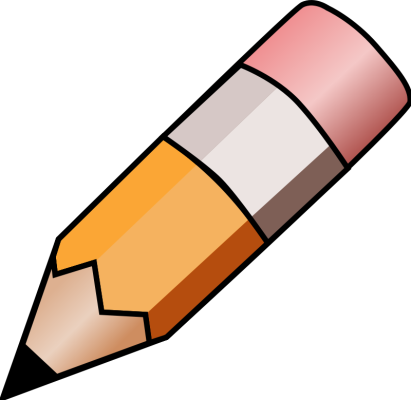 